Андрюшина Людмила Викторовна, учитель начальных классовВнеклассное мероприятие «День матери» (1-2классы)Цель: воспитание уважения, заботливого и бережного отношения к матери.Задачи:научить выражать свою любовь к матери;научить детей быть благодарными;способствовать духовному сближению матери и ребенка;способствовать сплочению взрослого и детского коллектива;расширить кругозор детей.Подготовка к мероприятию:1. Раздать детям слова стихов и песен.2. На уроке изобразительного искусства нарисовать мамин портрет.3. Отрепетировать сценку «Три мамы» ( что необходимо: кукла, стол, накрытый скатертью, три стула, тарелка с ватрушками, чашка с блюдцем).4. Подготовить с ребятами открытки (подарки) и цветы для мам. 5. Приготовить карточки с изображениями продуктов (ингредиентов) для праздничных блюд (игра “Кулинарный поединок”).6. Подобрать  музыку, надуть воздушные шарики и украсить ими доску.Ход мероприятия:Учитель: Здравствуйте, ребята!  Здравствуйте,  дорогие наши мамы! Сегодня мы собрались , чтобы поздравить вас с праздником.  Установленный Указом Президента Российской Федерации Б.Н. Ельцина № 120 «О Дне матери» от 30 января 1998 года, праздник «День матери» отмечается в последнее воскресенье ноября. В 2014 году - 30 ноября.Из поколения в поколение для каждого человека мама самый главный человек в жизни. В этот день хочется сказать слова благодарности всем мамам, которые дарят детям любовь, добро, нежность и ласку. Спасибо Вам! И пусть каждой из вас почаще говорят теплые слова ваши любимые дети. Пусть на ваших лицах светится улыбка,  и радостные искорки сверкают в глазах, когда вы вместе.1 ученик читает стихотворение «Каждый день»Каждый день и каждый час Думаю о маме.Мамы тоже любят нас И гордятся нами.Каждый день хочу держатьЯ в своих ладошкахРуки добрые её,Ну, хотя б немножко.Каждый день могу еёЖдать до самой ночи,Потому, что мамы нашиЗанятые очень.Каждый день хочу даритьМамочке букеты,Говорить слова любви,Как прекрасно это!Каждый день бы танцевать, Удивлять стихами…Как люблю я мою маму,Вы поймёте сами.Учитель: Ребята, а вы знаете, как зовут наших мам?Дети называют имена и отчества своих мам.2 ученик читает стихотворение «О маме».Знаешь, мама, день обычныйБез тебя нам не прожить!Слово «мама» так привычно С первых дней нам говорить!Стоит только приглядеться,-Целый мир согрет вокругТеплотой маминого сердца,Нежных, добрых рук…Наши беды и невзгодыОтступают пред тобой,Всё ясней нам с каждым годом,Как за нас ведёшь ты бой!Мама, - друга нет дороже –Веришь ты в наш каждый взлёт!Кто ещё, как ты, поможет?Кто ещё, как ты, поймёт?!Учитель: А сейчас пришло время загадок.Эти шарики на нитиВы примерить не хотите?На любые ваши вкусыВ маминой шкатулке…(бусы).В ушках маминых сверкают,Цветом радуги играют,Серебрятся капли – крошкиУкрашения…(серёжки).Край её зовут полями,Верх украшен весь цветами,Головной убор – загадкаЕсть у нашей мамы…(шляпка).Назовите-ка посуду:Ручка прицепилась к кругу,Блин испечь ей ерундаЭто же…(сковорода).Это кушанье для всехМама сварит на обед.И половник тут как тутРазольёт в тарелки…(суп).В банки, в тюбики разлит,Как сметана он на вид.Мамам нравится он всемЭтот ароматный…(крем).Всех лохматых причесать,Кудри в косы заплетать,Делать модную прическуПомогает нам…(расческа).Учитель:   Конечно, мама всегда рядом. И основным, жизненно важным навыкам, учит мама. Вместе с мамами мы готовим свои первые борщи, салаты, десерты… Давайте вспомним, как это происходит.Игра «Кулинарный поединок». Дети делятся на группы по 4-5 человек в зависимости от количества учеников в классе. Каждой группе раздаётся пакет с набором «продуктов» из цветной бумаги, клей, белый картон. Задача: вместе с мамами  приготовить к праздничному столу вкусное блюдо. Учитель:  Мы можем бесконечно говорить мамам хорошие, добрые слова!3 чтецКто открыл мне этот мир, Не жалея своих сил?И всегда оберегала?Лучшая на свете МАМА.4 чтецКто на свете всех милееИ теплом своим согреет?Любит больше, чем себя?Это МАМОЧКА моя!5 чтецКнижки вечером читаетИ всегда всё понимает,Даже если я упряма,Знаю, любит меня МАМА.6 чтецНикогда не унывает,Что мне надо, точно знает.Если, вдруг, случится драма,Кто поддержит? Моя МАМА!7 чтецЯ шагаю по дорожке,Но устали мои ножки.Перепрыгнуть через ямуКто поможет? Знаю – МАМА.8 чтецКто любовью согревает,Всё на свете успевает,Даже поиграть чуток?Кто тебя всегда утешит,И умоет, и причешет,В щечку поцелует – чмок!Дети хором:Вот она всегда какая – Наша мамочка родная!Учитель: Для наших мам дети подготовили частушки.Дети исполняют частушки.1 ученик:Дорогие наши мамы
Мы частушки вам споём.
Поздравляем вас сердечно,
И привет огромный шлём.2 ученица:Говорят я боевая,
Боевая, ну и что ж.
Моя мама боевая,
Ну, а я тогда в кого ж?3-4 ученики:Подогрели суп и кашу,
Соль насыпали в компот.
Как пришла с работы мама,
Было много ей хлопот.5 ученик:В кухне веник я нашёл
И квартиру всю подмёл.
Но осталось от него
Три соломинки всего.6 ученик:А я пол натёр до блеска,
Приготовил винегрет.
Ищет мама, что же делать
Никакой работы нет.Хором все:Мы частушки петь кончаем,
И всегда вам обещаем:
Слушать вас всегда, во всём
Утром, вечером и днём. Учитель:-- Ребята, а как вы думаете, это просто быть мамой? (Дети отвечают).-- А как на этот вопрос ответят мамы? -- Наши девочки подготовили сценку «Три мамы».Звучит музыка, дети вручают мамам открытки, сделанные своими руками. Действующие лица
Роль исполняет взрослый:
Ведущий
Роли исполняют дети:
Таня
Мама
Бабушка________________________
В центре зала, или на сцене, или у доски стол, три стула.
На одном из стульев сидит кукла.
На столе блюдо с четырьмя ватрушками). 

Ведущий: 
Наши дети так упрямы!
Это каждый знает сам.
Говорят им часто мамы,
Но они не слышат мам.
Танюша под вечер
С прогулки пришла
И куклу спросила: 

Входит Таня, подходит к столу и присаживается на стул, куклу берет на руки. 

Таня:
Как, дочка, дела?
Опять ты залезла под стол, непоседа?
Опять просидела весь день без обеда?
С этими дочками просто беда,
Скоро ты будешь, как спичка, худа.
Иди-ка обедать, вертушка!
Сегодня к обеду ватрушка!

Ведущий:
Танюшина мама с работы пришла
И Таню спросила: 

Входит мама, садится на стул около Тани. 

Мама:
Как, дочка, дела?
Опять заигралась, наверно, в саду?
Опять ухитрилась забыть про еду?
Обедать кричала бабуся не раз,
А ты отвечала: сейчас да сейчас.
С этими дочками просто беда,
Скоро ты будешь, как спичка, худа.
Иди-ка, обедать, вертушка!
Сегодня к обеду ватрушка!

Ведущий:
Тут бабушка — мамина мама — пришла
И маму спросила: 

Входит бабушка с палочкой, подходит к столу и садится на третий стул. 

Бабушка:
Как, дочка, дела?
Наверно, в больнице за целые сутки
Опять для еды не нашлось ни минутки,
А вечером съела сухой бутерброд.
Нельзя же весь день сидеть без обеда.
Уж доктором стала, а все непоседа.
С этими дочками просто беда.
Скоро ты будешь, как спичка, худа.
Иди-ка обедать, вертушка!
Сегодня к обеду ватрушка!

Все едят ватрушки. 

Ведущий:
Три мамы в столовой сидят,
Три мамы на дочек глядят.
Что с дочками сделать упрямыми? 

Все трое: Ох, как не просто быть мамами! Учитель:-- Существует много песен о маме, и наши девочки споют одну из них.Звучит песня «Наша мама». НАША МАМА

Слова В. Попкова, музыка В. Шаинского,
исполняет детская студия "Родники" 
Учитель: -- Дети – самое дорогое для матери. Счастлив тот, кто с детства знает материнскую любовь, ласку, заботу. А дети должны отвечать ей тем же – любовью, вниманием, заботой. С уважением и признательностью мы относимся к людям, которые до седых волос почтительно произносят имя матери, оберегают ее старость, дарят ей покой и радость.Я еще раз поздравляю всех женщин с Днем матери. Желаю, чтоб у Вас всегда был повод гордиться своими детьми.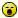 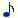 